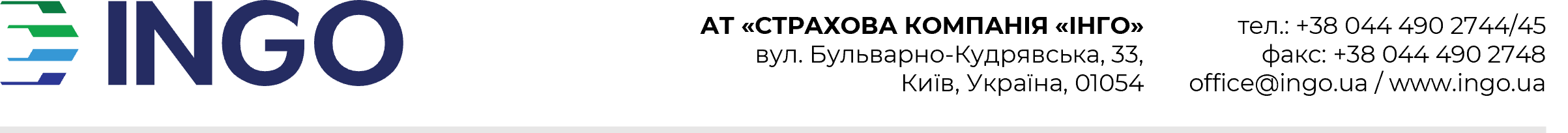 Голові ПравлінняАТ «Страхова Компанія «ІНГО» Гордієнку І. М.Вих. №  	від «	»	20	р.ЗАЯВАна виплату страхового відшкодуванняПросимо (шу) Вас сплатити страхове відшкодування по полісу 	, по страховому випадку, який стався(номер поліса) 	з автомобілем	,(дата)	(модель, марка, реєстраційний номер)що належить	,(назва установи, ПІБ)в сумі  	 	,(сума прописом)Отримувач:				, р/р №		МФО		, в банку			_, код за ЄДРПОУ	код ІПН				, особистий (кореспондентський) рахунок				.При умові відсутності заборгованості по сплаті платежів згідно графіку, Страховик сплачує страхове відшкодування повністю у випадку, якщо Страхувальник протягом 15 (п’ятнадцяти) робочих днів з моменту настання страхового випадку сплатив страхову премію по відповідному ТЗ в повному обсязі; якщо Страхувальник не виконав цю умову, Страховик має право зменшити страхове відшкодування на суму цієї сплати; у разі якщо сума сплати, яку Страхувальник повинен був здійснити відповідно до цього пункту умов страхування, перевищує суму страхового відшкодування, виплата останнього здійснюється тільки після сплати страхової премії по відповідному ТЗ в повному обсязі.З повагою,(уповноважена особа)	(підпис)М.П.